参考答案11.（1）CD（1分）　（2）①2.0（2分）　2.8（2分）　②不是（1分）12. （1）C（1分）　（2）两个小球将发生碰撞（2分）　平抛运动在水平方向上的分运动是匀速直线运动（2分）　（3）ACE（2分）　（4）①10（1分）　②1.5（1分）　③2.5（1分）13.（1）由图可知：物体在x方向上做匀速运动，在y方向上做匀加速直线运动，加速度  （2分）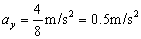 t=8s时，vx=/s，vy=/s（2分）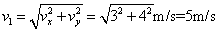 ，α=53°，与x轴夹角为53°。（1分）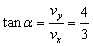 （2）在x轴方向sx=v0xt2=   （1分）在y轴方向：（1分）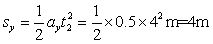    （1分）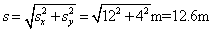 （3）在x轴方向：x=v0xt=3t   （1分）在y轴方向  （1分）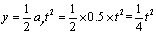 消去t，得x2=36y（1分）14. （1）（2） （3）t =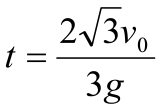 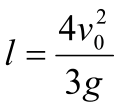 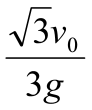 15. ，（n=1、2、3…）16. （1）（2）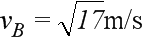 12345678910CBCBCDDADBDAD